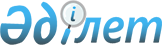 О реализации Указа Президента Республики Казахстан от 3 апреля 1998 г. № 3895Постановление Правительства Республики Казахстан от 8 апреля 1998 г. № 298     Во исполнение Закона Республики Казахстан от 19 января 1993 г. Z939000_ "О всеобщей воинской обязанности и военной службе" и Указа Президента Республики Казахстан от 3 апреля 1998 г. № 3895 "Об увольнении в запас военнослужащих срочной военной службы, выслуживших установленный срок военной службы, и об очередном призыве граждан Республики Казахстан на срочную военную службу в апреле-июне 1998 года" Правительство Республики Казахстан ПОСТАНОВЛЯЕТ: 

      1. Акимам областей и городов Акмолы и Алматы: 

      организовать работу призывных комиссий и обеспечить проведение призыва в апреле-июне 1998 года граждан на срочную военную службу; 

      установить усиленное дежурство на железнодорожных станциях, в местах сбора и отправки молодого пополнения в войска; 

      обеспечить отправку и сопровождение команд в пути следования к месту сбора и службы. 

      2. Министерству образования, культуры и здравоохранения Республики Казахстан организовать медицинское обеспечение призывных пунктов, а также медицинское обслуживание призывников. 

      3. Министерству транспорта и коммуникаций Республики Казахстан обеспечить перевозку уволенных в запас военнослужащих срочной службы и граждан, призванных на военную службу, по заявкам Министерства обороны Республики Казахстан. 

      4. Министерству внутренних дел и Министерству юстиции Республики Казахстан активизировать разъяснительную и профилактическую работу среди призывной молодежи по соблюдению Закона Республики Казахстан "О всеобщей воинской обязанности и военной службе" и выполнению требований Указа Президента Республики Казахстан от 3 апреля 1998 г. № 3895. 

      5. Министерству информации и общественного согласия, Министерству образования, культуры и здравоохранения совместно с Министерством обороны Республики Казахстан освещать подготовку и проведение призыва граждан на срочную военную службу, популяризировать прохождение службы в Вооруженных Силах, других войсках и воинских формированиях Республики Казахстан, вести пропагандистскую работу по выполнению гражданами своего конституционного долга. 

      6. Предоставить отсрочку от призыва на срочную военную службу призывникам, состоящим в браке и имеющим одного ребенка. 

 

     Премьер-Министр  Республики Казахстан   
					© 2012. РГП на ПХВ «Институт законодательства и правовой информации Республики Казахстан» Министерства юстиции Республики Казахстан
				